УтвержденОприказом председателяКонтрольно-счетной палатыгородского округагорода-курорта Кисловодскаот 26.12.2013 № 19СТАНДАРТ внешнего муниципальногоФИНАНСОВОГО КОНТРОЛЯ КОНТРОЛЬНО-СЧЕТНОЙ ПАЛАТЫГОРОДСКОГО ОКРУГА ГОРОДА-КУРОРТА КИСЛОВОДСКАСВМФК 03 «ПРОВЕДЕНИЕ ЭКСПЕРТНО-АНАЛИТИЧЕСКОГО МЕРОПРИЯТИЯ»2013 годСодержаниеОбщие положения									       3-4Общая характеристика экспертно-аналитического мероприятия	       4-5Организация экспертно-аналитического мероприятия		                 5-6Подготовка к проведению экспертно-аналитического мероприятия	      6-8Проведение экспертно-аналитического мероприятия и оформление его результатов										       8-9Приложение 1. Форма программы проведения экспертно-аналитического мероприятия										   10-11Приложение 2. Форма уведомления о проведении экспертно-аналитического мероприятия						             12-13Приложение 3. Форма отчета (заключения) о результатах экспертно-аналитического мероприятия						             14-151. Общие положения1.1. Стандарт внешнего муниципального финансового контроля Контрольно-счетной палаты городского округа города-курорта Кисловодска (далее - Контрольно-счетная палата) СВМФК 03 «Проведение экспертно-аналитического мероприятия» (далее - Стандарт) разработан в соответствии:- с Федеральным законом от 07.02.2011 № 6-ФЗ «Об общих принципах организации и деятельности контрольно-счетных органов субъектов Российской Федерации и муниципальных образований»;- с Положением о Контрольно-счетной палате городского округа города-курорта Кисловодска (новая редакция), утвержденным решением Думы города-курорта Кисловодска от 23.09.2011 № 91-411;- с Регламентом Контрольно-счетной палаты городского округа города-курорта Кисловодска, утвержденным приказом Контрольно-счетной палаты городского округа города-курорта Кисловодска от 30.12.2011 № 67 (далее - Регламент);- со Стандартом финансового контроля СФК 102 «Проведение экспертно-аналитического мероприятия», утвержденным Коллегией Счетной палаты Российской Федерации (протокол от 16.07.2010 № 36К (738));- со Стандартом внешнего муниципального финансового контроля (типовой) «Проведение экспертно-аналитического мероприятия», утвержденным решением Президиума Союза МКСО (протокол заседания Президиума Союза МКСО от 19.05.2013 № 2 (33)).1.2. Целью Стандарта является установление общих правил и процедур проведения Контрольно-счетной палатой экспертно-аналитических мероприятий. 1.3. Задачами Стандарта являются:- определение содержания, принципов и процедур проведения экспертно-аналитического мероприятия;- установление общих требований к организации, подготовке, проведению и оформлению результатов экспертно-аналитического мероприятия.1.4. Положения Стандарта не распространяются на подготовку заключений Контрольно-счетной палаты в рамках предварительного и последующего контроля, осуществление которого регулируется иными нормативными документами Контрольно-счетной палаты. 1.5. Основные термины и понятия Стандарта:мониторинг - наблюдение, оценка, анализ и прогноз состояния отдельных процессов;экспертиза - исследование соответствующего круга документов с целью оценки принимаемых решений и определения их экономической эффективности и возможных последствий;анализ - метод исследования (познания) явлений и процессов, в основе которого лежит изучение составных частей, элементов изучаемой системы, который применяется с целью выявления сущности, закономерностей, тенденций экономических и социальных процессов, хозяйственной деятельности и служит исходной отправной точкой прогнозирования, планирования, управления экономическими объектами и протекающими в них процессами;отчет (заключение) о результатах экспертно-аналитического мероприятия - итоговый документ, оформляемый в целом по результатам экспертно-аналитического мероприятия, в котором отражается содержание проведенного исследования, оформленный по установленной форме. 2. Общая характеристика экспертно-аналитического мероприятия2.1. Экспертно-аналитическое мероприятие представляет собой одну из организационных форм осуществления экспертно-аналитической деятельности Контрольно-счетной палаты, посредством которой обеспечивается реализация задач, функций и полномочий Контрольно-счетной палаты в сфере внешнего муниципального финансового контроля.2.2. Предметом экспертно-аналитического мероприятия являются организация бюджетного процесса в муниципальном образовании городском округе городе-курорте Кисловодске, формирование и использование средств городского бюджета и муниципального имущества, а также деятельность органов местного самоуправления и муниципальных учреждений и предприятия.2.3. Объектами экспертно-аналитического мероприятия являются органы местного самоуправления и муниципальные органы, муниципальные учреждения и унитарные предприятия муниципального образования, а также иные организации, на которые в рамках предмета экспертно-аналитического мероприятия распространяются контрольные полномочия Контрольно-счетной палаты, установленные Федеральным законом от 07.02.2011 № 6-ФЗ            «Об общих принципах организации и деятельности контрольно-счетных органов субъектов Российской Федерации и муниципальных образований», Бюджетным кодексом Российской Федерации и иными нормативными правовыми актами Российской Федерации, Ставропольского края и городского округа города-курорта Кисловодска. 2.4. Экспертно-аналитическое мероприятие должно быть:- объективным - осуществляться с использованием обоснованных фактических документальных данных, полученных в установленном порядке, и обеспечивать полную и достоверную информацию по предмету мероприятия;- системным - представлять собой комплекс экспертно-аналитических действий, взаимоувязанных по срокам, охвату вопросов, анализируемым показателям, приемам и методам;- результативным - организация мероприятия должна обеспечивать возможность подготовки выводов, предложений и рекомендаций по предмету мероприятия.2.5. При проведении экспертно-аналитического мероприятия могут использоваться мониторинг, экспертиза, обследование, анализ и другие формы экспертно-аналитической деятельности.3. Организация экспертно-аналитического мероприятия3.1. Экспертно-аналитическое мероприятие проводится на основании плана работы Контрольно-счетной палаты на текущий год.Сроки проведения экспертно-аналитического мероприятия определяются в соответствии с нормативно-правовыми актами Контрольно-счетной палаты.3.2. Экспертно-аналитическое мероприятие проводится на основе информации и материалов, получаемых по запросам, и (или) при необходимости непосредственно по месту расположения объектов мероприятия в соответствии с программой проведения данного мероприятия.3.3. Организация экспертно-аналитического мероприятия включает три этапа, каждый из которых характеризуется выполнением определенных задач:- подготовка к проведению экспертно-аналитического мероприятия;- проведение экспертно-аналитического мероприятия;- оформление результатов экспертно-аналитического мероприятия. 3.4. На этапе подготовки к проведению экспертно-аналитического мероприятия проводится предварительное изучение предмета и объектов мероприятия, определяются цели, вопросы и методы проведения мероприятия. По итогам данного этапа утверждается программа проведения экспертно-аналитического мероприятия.3.5. На этапе проведения экспертно-аналитического мероприятия осуществляется сбор и исследование фактических данных и информации по предмету экспертно-аналитического мероприятия в соответствии с его программой. 3.6. На этапе оформления результатов экспертно-аналитического мероприятия осуществляется подготовка отчета (заключения) о результатах экспертно-аналитического мероприятия, а также при необходимости проектов информационных писем Контрольно-счетной палаты.Продолжительность проведения каждого из указанных этапов зависит от особенностей предмета экспертно-аналитического мероприятия.3.7. Общую организацию экспертно-аналитического мероприятия осуществляет должностное лицо Контрольно-счетной палаты, ответственное за его проведение.Непосредственное руководство проведением экспертно-аналитического мероприятия и координацию действий сотрудников Контрольно-счетной палаты и лиц, привлекаемых к участию в проведении мероприятия, осуществляет председатель Контрольно-счетной палаты.3.8. В экспертно-аналитическом мероприятии не имеют права принимать участие сотрудники Контрольно-счетной палаты, состоящие в родственной связи с руководством объектов экспертно-аналитического мероприятия (они обязаны заявить о наличии таких связей). Запрещается привлекать к участию в экспертно-аналитическом мероприятии сотрудников Контрольно-счетной палаты, которые в исследуемом периоде были штатными сотрудниками одного из объектов экспертно-аналитического мероприятия.3.9. К участию в экспертно-аналитическом мероприятии могут привлекаться при необходимости государственные и муниципальные органы, учреждения, организации и их представители, аудиторские и специализированные организации, отдельные специалисты (далее - внешние эксперты) в порядке, установленном Регламентом и иными нормативно-правовыми документами Контрольно-счетной палаты.3.10. В ходе подготовки к проведению и проведения экспертно-аналитического мероприятия формируется рабочая документация мероприятия, к которой относятся:- документы (их копии) и иные материалы, получаемые от объектов экспертно-аналитического мероприятия, других государственных органов, организаций и учреждений;- документы (справки, расчеты, аналитические записки и т.д.), подготовленные сотрудниками Контрольно-счетной палаты самостоятельно на основе собранных фактических данных и информации.Сформированная рабочая документация включается в дело экспертно-аналитического мероприятия и систематизируется в нем в порядке, отражающем последовательность осуществления процедур подготовки и проведения мероприятия.4. Подготовка к проведению экспертно-аналитического мероприятия4.1. Подготовка к проведению экспертно-аналитического мероприятия включает осуществление следующих действий:- предварительное изучение предмета и объектов мероприятия;- определение цели (целей), вопросов и методов проведения мероприятия;- разработка и утверждение программы проведения экспертно-аналитического мероприятия.4.2. Предварительное изучение предмета и объектов экспертно-аналитического мероприятия проводится на основе полученной информации и собранных материалов.Информация по предмету экспертно-аналитического мероприятия при необходимости может быть получена путем направления в установленном порядке в адрес руководителей объектов экспертно-аналитического мероприятия, других государственных органов, организаций и учреждений запросов Контрольно-счетной палаты о предоставлении информации. 4.3. По результатам предварительного изучения предмета и объектов экспертно-аналитического мероприятия (далее - мероприятие) определяются цели и вопросы мероприятия, методы его проведения, а также объем необходимых аналитических процедур.Формулировки целей должны четко указывать, решению каких исследуемых проблем или их составных частей будет способствовать проведение данного экспертно-аналитического мероприятия.По каждой цели экспертно-аналитического мероприятия определяется перечень вопросов, которые необходимо изучить и проанализировать в ходе проведения мероприятия. Формулировки и содержание вопросов должны выражать действия, которые необходимо выполнить для достижения целей мероприятия. Вопросы должны быть существенными и важными для достижения целей мероприятия.4.4. По результатам предварительного изучения предмета и объектов экспертно-аналитического мероприятия разрабатывается программа проведения экспертно-аналитического мероприятия (Приложение 1), которая должна содержать следующие данные:- основание для проведения мероприятия (пункт плана работы Контрольно-счетной палаты); - предмет мероприятия;- объект (объекты) мероприятия;- цель (цели) и вопросы мероприятия;- исследуемый период;- сроки проведения мероприятия;- состав ответственных исполнителей мероприятия; - срок представления отчета (заключения) о результатах экспертно-аналитического мероприятия на рассмотрение председателю Контрольно-счетной палаты.4.5. В процессе проведения экспертно-аналитического мероприятия в его программу могут быть внесены изменения, утверждаемые в соответствии с порядком, которым данная программа утверждалась.4.6. В случае проведения экспертно-аналитического мероприятия, предусматривающего выезд (выход) на места расположения объектов мероприятия руководителям объектов мероприятия направляются соответствующие уведомления (Приложение 2) о проведении экспертно-аналитического мероприятия на данных объектах.В уведомлении указываются наименование мероприятия, основание для его проведения, сроки проведения мероприятия на объекте, состав группы исполнителей мероприятия и предлагается создать необходимые условия для проведения экспертно-аналитического мероприятия. К уведомлению могут прилагаться:- копия утвержденной программы проведения экспертно-аналитического мероприятия (или выписка из программы);- перечень документов, которые должностные лица объекта мероприятия должны подготовить для представления лицам, участвующим в проведении мероприятия; - перечень вопросов, на которые должны ответить должностные лица объекта мероприятия до начала проведения мероприятия на данном объекте;- специально разработанные для данного мероприятия формы, необходимые для систематизации представляемой информации.5. Проведение экспертно-аналитического мероприятия иоформление его результатов5.1. Экспертно-аналитическое мероприятие проводится на основе утвержденной программы проведения экспертно-аналитического мероприятия. 5.2. В ходе проведения экспертно-аналитического мероприятия осуществляется исследование фактических данных и информации по предмету экспертно-аналитического мероприятия, полученных в ходе подготовки и проведения мероприятия.По результатам сбора и анализа информации и материалов по месту расположения объекта экспертно-аналитического мероприятия подготавливается соответствующая аналитическая справка, которая подписывается сотрудниками Контрольно-счетной палаты, участвующими в данном мероприятии, и включается в состав рабочей документации мероприятия.5.3. При подготовке выводов и предложений (рекомендаций) по результатам экспертно-аналитического мероприятия могут использоваться результаты работы внешних экспертов, привлеченных к участию в экспертно-аналитическом мероприятии, которые представляются ими в формах, установленных в соответствующем договоре или муниципальном контракте на оказание услуг для муниципальных нужд. 5.4. По результатам экспертно-аналитического мероприятия в целом оформляется отчет (заключение) о результатах экспертно-аналитического мероприятия (Приложение 3), который должен содержать:- исходные данные о мероприятии (основание для проведения мероприятия, предмет, цель (цели), объект (объекты) мероприятия, исследуемый период, сроки проведения мероприятия);- информацию о результатах мероприятия, в которой отражаются содержание проведенного исследования в соответствии с предметом мероприятия, даются конкретные ответы по каждой цели мероприятия, указываются выявленные проблемы, причины их существования и последствия;- выводы, в которых в обобщенной форме отражаются итоговые оценки проблем и вопросов, рассмотренных в соответствии с программой проведения мероприятия;- предложения и рекомендации, основанные на выводах и направленные на решение исследованных проблем и вопросов.Кроме того, при необходимости отчет (заключение) может содержать приложения.5.5. При подготовке отчета (заключения) о результатах экспертно-аналитического мероприятия следует руководствоваться следующими требованиями:- в отчете (заключении) информация о результатах экспертно-аналитического мероприятия должна излагаться последовательно в соответствии с целями, поставленными в программе проведения мероприятия, и давать по каждой из них конкретные ответы с выделением наиболее важных проблем и вопросов;- отчет (заключение) должен включать только ту информацию, заключения и выводы, которые подтверждаются материалами рабочей документации мероприятия;- выводы в отчете (заключении) должны быть аргументированными;- предложения (рекомендации) в отчете (заключении) должны логически следовать из выводов, быть конкретными, сжатыми и простыми по форме и по содержанию, ориентированы на принятие конкретных мер по решению выявленных проблем, направлены на устранение причин и последствий недостатков в сфере предмета мероприятия, иметь четкий адресный характер;- в отчете (заключении) необходимо избегать ненужных повторений и лишних подробностей, которые отвлекают внимание от наиболее важных его положений;- текст отчета (заключения) должен быть написан лаконично, легко читаться и быть понятным, а при использовании каких-либо специальных терминов и сокращений они должны быть объяснены.5.6. Содержание отчета (заключения) о результатах экспертно-аналитического мероприятия должно соответствовать:- требованиям Регламента Контрольно-счетной палаты, Стандарта и иных документов Контрольно-счетной палаты;- исходной постановке задачи, которая сформулирована в наименовании экспертно-аналитического мероприятия в плане работы Контрольно-счетной палаты;- программе проведения экспертно-аналитического мероприятия;- рабочей документации мероприятия.5.7. Подготовку отчета (заключения) о результатах экспертно-аналитического мероприятия организует должностное лицо Контрольно-счетной палаты, ответственное за проведение экспертно-аналитического мероприятия. Отчет (заключение) о результатах экспертно-аналитического мероприятия в установленном порядке представляется председателю Контрольно-счетной палаты.5.8. Одновременно с отчетом (заключением) о результатах экспертно-аналитического мероприятия готовятся проекты информационных писем в органы местного самоуправления.Приложение 1к Стандарту внешнего муниципального финансового контроля СВМФК 03 «Проведение экспертно-аналитического мероприятия»УТВЕРЖДАЮПредседатель Контрольно-счетной палатыгородского округа города-курорта Кисловодска      (личная подпись)                                   (инициалы, фамилия)«	» 				 20	 г.Программапроведения экспертно-аналитического мероприятия«												»(наименование мероприятия в соответствии с планом работыКонтрольно-счетной палаты городского округа города-курорта Кисловодска)1. Основание для проведения мероприятия: 					2. Предмет мероприятия: 								3. Объекты мероприятия: 								3.1. 												3.2. 												4. Цели и вопросы мероприятия:4.1. Цель 1. 										Вопросы: 4.1.1. 												4.1.2. 												4.1.3. 												4.2. Цель 2. 										Вопросы:4.2.1. 												4.2.2. 												4.2.3. 												5. Исследуемый период: 								6. Сроки проведения мероприятия с 			 по 			7. Состав ответственных исполнителей:руководитель мероприятия: 								исполнители мероприятия: 								8. Срок представления отчета (заключения) о результатах экспертно-аналитического мероприятия на рассмотрение председателю Контрольно-счетной палаты городского округа города-курорта Кисловодска -                                                            «	» 			 20	 года.Ответственный за проведениеэкспертно-аналитического мероприятия                         (должность)                                                                     (личная подпись)                          (инициалы, фамилия)Приложение 2к Стандарту внешнего муниципального финансового контроля СВМФК 03 «Проведение экспертно-аналитического мероприятия»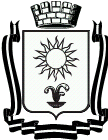 КОНТРОЛЬНО-СЧЕТНАЯ ПАЛАТА            ГОРОДСКОГО ОКРУГА ГОРОДА-КУРОРТА КИСЛОВОДСКАпроспект Победы, 25, город Кисловодск, 357700ОГРН 1072628000323, ИНН/КПП 2628048640/262801001Телефон, факс (8 879 37) 2-55-36 			 	№ 			На №  				от 			Уважаемый(ая) имя, отчество!Контрольно-счетная палата городского округа города-курорта Кисловодска уведомляет Вас, что в соответствии с пунктом 		 плана работы Контрольно-счетной палаты городского округа города-курорта Кисловодска на 20	 год в 								                                                                 (наименование объекта мероприятия)сотрудники Контрольно-счетной палаты городского округа города-курорта Кисловодска 											          (должности, инициалы и фамилии сотрудников)будут проводить экспертно-аналитическое мероприятие «				                                                                                                                          (наименование мероприятия)												       ».Срок проведения экспертно-аналитического мероприятия -                               с «	» 				 по «	    » 				 20	 года.В соответствии с Федеральным законом от 07.02.2011 № 6-ФЗ «Об общих принципах организации и деятельности контрольно-счетных органов субъектов Российской Федерации и муниципальных образований» прошу обеспечить необходимые условия для работы сотрудников и подготовить необходимые документы и материалы по прилагаемым формам и перечню вопросов.Председатель Контрольно-счетной палатыгородского округа города-курорта Кисловодска    (личная подпись)  (инициалы, фамилия)Исполнитель: инициалы, фамилиятелефонПриложение 3к Стандарту внешнего муниципального финансового контроля СВМФК 03 «Проведение экспертно-аналитического мероприятия»Контрольно-счетная палата городского округагорода-курорта Кисловодска__________________________________________________________________Ставропольский край, город Кисловодск, пр. Победы, 25, т. (факс) 2-55-36ОТЧЕТ (Заключение)о результатах экспертно-аналитического мероприятия«________________________________________________________________»(наименование мероприятия в соответствии с планом работы Контрольно-счетной палаты городского округа города-курорта Кисловодск)дата										         г.КисловодскОснование для проведения мероприятия: 					Предмет мероприятия: 									Цель (цели) мероприятия: 								Объект (объекты) мероприятия: 							Исследуемый период: 									Сроки проведения мероприятия с 				 по 			Результаты мероприятия:1. 												2. 												Выводы:1. 												2. 												Предложения:1. 												2. 												Приложение:1. 												2. 												Ответственный за проведениеэкспертно-аналитического мероприятия                         (должность)                                                                     (личная подпись)                          (инициалы, фамилия)Приложение:1.Программа проведения экспертно-аналитического мероприятия (копия или выписка) на ___ л. в 1 экз.2.Перечень документов и вопросов на ____ л. в 1 экз. (при необходимости).3.Формы на ___ л. в 1 экз. (при необходимости).